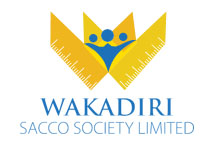    ‘Nurturing your dreams’P.O.BOX 6852-00100,NAIROBI.0722-55-23-59.								Date………………………..Email address; info@wakadirisacco.co.ke, TO:…………………………………………………………………………..     ……………………………………………………………………………. Cc.…………………………………………………………………………….  (Employer)LOAN AGREEMENTI………………………………………………………..ID NO…………………………..P/NO…………………………………….of P.O.BOX……………………………………………………………..hereby authorize you to make deductions from my salary/proceeds of Kshs…………………..….to be remitted to WAKADIRI SACCO SOCIETY.LOAN BREAKDOWNAmount of loan				…………………………Total monthly deductions loan payments	…………………………Monthly savings contributions			…………………………	TOTAL REMMITANCES				…………………………REPAYMENTUninterrupted installments by every 5th of the month till…………….…………...…20……………DEFAULTIf any reason borrower fails to make payments on time, borrower shall be in default. The lender can demand full payment of the loan without giving notice to anyone.SECURITYTo protect the lender, borrower will have provided GUARANTORS for this LOAN to act as security/collateral for this credit facility. PENALTIESThe lender may impose fines/penalties for late repayments, underpayments and default if breach of this agreement happens.AGREEMENT AS AT………………		……………………		………………….DAY			MONTH		YEARBORROWER		………………………………………….   (SIGNATURE)LENDER		………………………………………….   (SIGNATURE)(SACCO TRUSTEE)					STAMP (EMPLOYER)		………………………………………..